April 30-May 1, 2018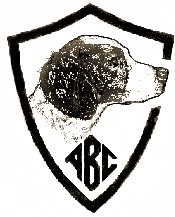 Hosted by the Pennsylvania Brittany ClubDear Futurity Participant:Enclosed please find the Eastern Section Entry Form(s) for your 2018 eligible futurity dog (s).  This entry blank is being sent to you because of your 2016 breeder’s nomination and your final forfeit payment paid in 2017.When completing your entry form, PLEASE PRINT CLEARLY. Send your entry form and check payable to the “American Brittany Club” directly to the Section Secretary:SUE LEHOSKY1249 COPELAND RDLEECHBURG, PA  15656-8328(724) 339-4616EMAIL: suelehosky@comcast.net	CLOSING DATE:  	APRIL 17, 2018 at 7:00 PM (EST)	DRAWING DATE:  	April 22, 2018 at 12:00 PM (EST)DO NOT SEND ENTRIES TO ME as that will only slow the entry process.For those dogs eligible for the field, you must now make the determination whether to enter the All Age or Gun Dog stakes.  You may not enter both.  Performance standards for the field are on this premium. ENTRY FORMS AND PAYMENT ARE EXPECTED PRIOR TO THE CLOSE OF THIS EVENT. Prize money will be paid to both the breeder and owner of record as identified on this entry blank.  If you have sold your futurity nominated dog since paying the final forfeit last year, please pass this form on to the new owner.Information from the Pennsylvania Brittany Club is also enclosed. Note directions & lodging info are also on this premium.Good luck in the upcoming competition.Sincerely,Linda LangfordABC Futurity Secretary(205) 790-2133ORDER OF EVENTS AND JUDGESMonday April 30, 2018	Futurity Show Event	Harrisville Volunteer Fire Company	313 E. Mercer Street	Harrisville, PA 16038 	Starts no earlier than 11:00 AM (EST)	Judge: Judy CohenTuesday, May 1, 2018	Futurity Field All Age Event 	PA Brittany Club Grounds 	256 Kerr Road, Venango County	Polk, PA  	Starts no earlier than 7:30 AM (EST)	Judges: Troy Hoverter & Dan ReinTuesday May 1, 2018	Futurity Field Gun Dog Event(May 2 if necessary due to inclement	To Follow Futurity Field All Age Eventweather or large entry)	Judges: Chris Rider & Art CohenBitches in season will be allowed to compete and will be run in the last brace of their stake.  Please notify the Section Secretary, Sue Lehosky as soon as you know.  DIRECTIONS TO THE SHOW SITE:From I 80 take the Barkeyville (Route 8) exit and go south on Route 8 to Harrisville. Turn left at the Sheetz onto E. Mercer Street.From Butler, PA and south, proceed on Route 8 north to Harrisville and turn right at the Sheetz as aboveDIRECTIONS TO THE TRIAL GROUNDS:I-80 to Route 8, Barkeyville exit.  Go north on Route 8, make a left onto old Route 8 toward Wesley.  Go 1.5 miles, through Wesley, to SR 3003, turn left (west) and go one mile to SR 3011 (a Y) and turn right.  Go 1.9 miles to Kerr Road on left.  Follow Kerr Road to grounds on left, 256 Kerr Road.  (GPS coordinates, N41* 16’ 09”, W 079* 59’ 09”)Other Events at PA Brittany Club Grounds: Premiums for events sponsored by the Pennsylvania Brittany Club will be available on the ABC website as they are available: http://clubs.akc.org/brit/ClubPremiums/, and the Spring Calendar http://clubs.akc.org/brit/Calendar/2018Spring.htmPlease consider attending the Pennsylvania Brittany Club Spring Field Trial at the same location April 27-29, contact Sue Lehosky, email: suelehosky@comcast.net, (724) 339-4616.Pennsylvania Brittany Club Walking Field Trial, also at the same locaation May 5-6, contact Vic Mazzocchi, email: victormazzocchi@gmail.com.Premiums and additional information about the Eastern Futurity can also be found on the PA Brittany Club web site and club Facebook page:  http://www.pabrittanyclub.org/RAFFLE:	We will be having a raffle at the club during the futurity to support the event.  Please consider bringing an item to donate. HORSES: 	No horses will be provided by the club.FOOD:	There will be snacks and beverages available prior to the show at the Harrisville Fire Company. We will have a banquet at the fire department on Monday evening. Details to follow.There will be lunch available during the field events at the grounds.NEARBY LODGING:Comfort Inn – I 80 & Route 8, Harrisville, PA814-786-7901Super 8 – 1010 Dholu Road, Harrisville, PA814-786-8375Comfort Inn – 118 Garrett, Grove City, PA724-748-1005The Comfort Inn at Barkeyville and the Super 8 are the closest to the trial grounds.  Grove City, in the area surrounding the “Prime Outlets”, is growing rapidly and there are a few very nice motels.  These are about 30 minutes from the grounds.    Please check with the motels regarding their policy concerning dogs in the rooms.CAMPING ON THE GROUNDS:There is a $5 per day fee for the use of electric on the trial grounds.  If you do not plan to use electric, please refrain from parking in one of the spots between the barn and breakaway field (a diagram is on the bulletin board at the clubhouse).Those attending the futurity are welcome to stay and camp on the grounds between the futurity and the PA Brittany Club's walking trial the following weekend.  The fee of $5 per night will remain in effect.TRAINING NOTICE:No training of dogs is permitted on the Pennsylvania Brittany Club grounds prior to the trial.  The Pennsylvania Brittany Club is privately owned and only members of the club are allowed to train on the grounds.No one, including members, is permitted to train on the PA Brittany Club field trial course on Monday April 30.VETERNARIAN SERVICESSlippery Rock Veterinary Hospital131 Branchton RoadSlippery Rock, PA, Phone: 724-794-8545TROPHY DONATIONS Donations are accepted and greatly appreciated towards the 2018Futurity Trophy Fund. Contact Linda Langford – ABC Futurity Secretary at lalangford@hotmail.com or (205) 790-2133 for more information.   You can donate online at: http://clubs.akc.org/brit/FuturityTrophyDonation.htmlCATALOG ADSAds are being accepted for the catalog. Ads must be camera ready. Please contact Event Secretary: Sue Lehosky for more information.  Ad Deadline is April 17.Questions or needing any additional information, please don’t hesitate to contact us.Section Manager: Steve Lauterbach; (724) 538-9154; Email: sml@zoominternet.netSection Secretary: Sue Lehosky; (724) 339-4616; Email: suelehosky@comcast.netThe ABC Futurities, Field and Show are run under the rules of the American Brittany Club Futurity Program and shall be judged on the Standard of Performance adopted by the ABC Board of Directors.THE JUDGING OF THE ABC FIELD FUTURITYABC Futurity Field stakes (All-Age and Gun Dog) are run under the rules of the American Brittany Club Futurity Program and sanctioned by the American Field. There should be four money placements awarded in each stake.  Braces should be 30 minutes, and it is at the judges’ discretion if a second series or callbacks are needed.  Placements should be awarded to the “Best Dogs” in the stake.  Finding birds on the course should be a primary objective, however as these field events are conducted under rules of the ABC Futurity, a placement without bird work on the course is permissible. The five minute out of judgment rule does not apply, and the judges are so advised. The decisions of the judges shall be final in all matters relating to the field trial performance of all the dogs.ALL- AGE (Optional Horseback)
All-Age futurity dogs shall be judged as to their potential for developing into Champion All Age Brittanys. The All-Age dog is a free spirit and fills up all the available country (plus a little more) in a bold and sometimes reckless manner, yet ultimately acknowledges the control exerted by his handler and courses to the front in such a pattern as to maintain periodic suitable contact with the handler. The judges should examine the total performance of the dog with range being kept foremost in mind. Range is the essential ingredient of an All-Age dog and it should take precedence over and not be compromised for a shorter performance no matter how immaculate the bird work of the latter. The dog must respond to the handler but shall not be penalized for being more independent than an adult dog. A dog that handles at the extreme edges of the course shall be preferred over one that needs a scout to keep him on course, but both shall be preferred over a dog that does not have sufficient range for an All-Age dog. The All-Age dog shall hunt the forward limits of the course with intelligence, eagerness, and desire with the obvious intention of finding birds. When birds are located, the dog should point birds staunchly and with style. No extra credit shall be given for steadiness to wing and shot, but they shall be judged for their intelligence in finding and pointing birds in an unfinished All-Age manner.
GUN DOG (Foot Handled Only/Scout Optional Horseback)
Gun Dog futurity dogs shall be judged as to their potential for developing into Champion Gun Dog Brittanys. They shall exhibit a keen desire to hunt, a bold attractive style, intelligence in seeking objectives, eagerness and desire with the obvious intention of finding birds.   When birds are located, the dog should point birds staunchly and with style. No extra credit shall be given for steadiness to wing and shot, but they shall be judged for their intelligence and consistency of application in finding and pointing birds in an unfinished Gun Dog manner, indicating their future potential as a high class Gun Dog.   Throughout the brace, a Gun Dog must adjust his pace and range to prevailing cover conditions.  When the cover is heavy and tight, he will naturally hunt closer.   When the cover "opens up" he should naturally adjust to the opportunity to hunt more distant, inviting objectives that may be productive.   Natural adaptability is the mark of a superb bird dog, and excessive calling or hacking by the handler to accomplish satisfactory ranging - either closer or wider - is detracting from the dog's performance. The dog must cover adequate ground but should never range out of sight for a length of time that would detract from its usefulness as a class Gun Dog. THE JUDGING OF THE ABC SHOW FUTURITYShow classes shall be divided by sex, and there are three groups of classes: Senior (dogs whelped January - April), Intermediate (dogs whelped May - August), and Junior (dogs whelped September - December). There are 6 money placements awarded at the Futurity Show. The top 3 males and top 3 females are awarded First Money, Second Money, and Third Money in that order. First Money Male and First Money Female then compete for Best in Futurity and Best of Opposite Sex in Futurity. Equal consideration is to be given to each of the classes regarding money placements, and then for Best in Futurity and Best of Opposite in Futurity realizing that the more youthful dogs will be less mature, and provided those points of immaturity are normal and appropriate for the breed at that time in development, they should not be penalized. Judges are not to anticipate what the dogs will look like in the future. Instead they are asked to judge the Futurity to the best of their ability, following the current published American Brittany breed standard, EXCEPT no dogs are to be measured at the Futurity Show. The judge should be instructed not to penalize dogs for being in field condition as many of the entries are entered in both the field and the show events. The decision of the judge is final in all matters pertaining to the show procedure and presentation of all dogs.ABC FUTURITY DUAL RDThe dual futurity winner in each section will receive 5% of the gross purse for that section, divided 2/3 to the owner and 1/3 to the breeder.  For a dog to be eligible for a sectional futurity Dual Dog Award, points must be won in both the show and the field futurity events, by defeating dogs. The point schedule is set by the ABC Board of Directors and found in the ABC Policy Book. 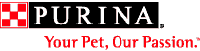 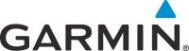 Club: American Brittany Club Club: American Brittany Club Club: American Brittany Club Club: American Brittany Club Event #:2016/2018 Eastern FuturityEvent #:2016/2018 Eastern FuturityEvent #:2016/2018 Eastern FuturityEvent #:2016/2018 Eastern FuturityEvent #:2016/2018 Eastern FuturityEvent #:2016/2018 Eastern FuturityEvent #:2016/2018 Eastern FuturityLocation: Show: Harrisville Volunteer Fire Company, Harrisville, PAField:  PA Brittany Club Grounds Polk, PALocation: Show: Harrisville Volunteer Fire Company, Harrisville, PAField:  PA Brittany Club Grounds Polk, PALocation: Show: Harrisville Volunteer Fire Company, Harrisville, PAField:  PA Brittany Club Grounds Polk, PALocation: Show: Harrisville Volunteer Fire Company, Harrisville, PAField:  PA Brittany Club Grounds Polk, PADate(s):April 30-May 1, 2018(possibly May 2)Date(s):April 30-May 1, 2018(possibly May 2)Date(s):April 30-May 1, 2018(possibly May 2)Date(s):April 30-May 1, 2018(possibly May 2)Date(s):April 30-May 1, 2018(possibly May 2)Date(s):April 30-May 1, 2018(possibly May 2)Event type:
Eastern FuturityEnter in Field Futurity $60.00(NOTE: Select only ONE option):All-Age      Gun DogEnter in Field Futurity $60.00(NOTE: Select only ONE option):All-Age      Gun DogEnter in Field Futurity $60.00(NOTE: Select only ONE option):All-Age      Gun DogEnter in Field Futurity $60.00(NOTE: Select only ONE option):All-Age      Gun DogEnter in Field Futurity $60.00(NOTE: Select only ONE option):All-Age      Gun DogEnter in Field Futurity $60.00(NOTE: Select only ONE option):All-Age      Gun DogEnter in Field Futurity $60.00(NOTE: Select only ONE option):All-Age      Gun DogEnter in Show Futurity $40.00:ShowEnter in Show Futurity $40.00:ShowEnter in Show Futurity $40.00:ShowEnter in Show Futurity $40.00:Show # OTHER # OTHERFDSB #FDSB #FDSB #FDSB #FDSB #FDSB #FDSB #I enclose entry fees in the amount of:I enclose entry fees in the amount of:Full Name of Dog:Full Name of Dog:Full Name of Dog:Full Name of Dog:Full Name of Dog:Full Name of Dog:Full Name of Dog:Full Name of Dog:Full Name of Dog:Full Name of Dog:Full Name of Dog:Call Name:Date of Birth:Date of Birth:Sex:Sex:Sex:Color:Color:  (optional)  (optional)  (optional)Sire:Sire:Sire:Sire:Sire:Sire:Sire:Sire:Sire:Sire:Sire:Dam:Dam:Dam:Dam:Dam:Dam:Dam:Dam:Dam:Dam:Dam:Name of Breeder (s):Name of Breeder (s):Name of Breeder (s):Name of Breeder (s):Name of Breeder (s):Name of Breeder (s):Name of Breeder (s):Name of Breeder (s):Name of Breeder (s):Name of Breeder (s):Name of Breeder (s):Field Handler (if applicable)Field Handler (if applicable)Field Handler (if applicable)Field Handler (if applicable)Field Handler (if applicable)Field Handler (if applicable)Field Handler (if applicable)Field Handler (if applicable)Field Handler (if applicable)Field Handler (if applicable)Field Handler (if applicable)Show Handler (if applicable)Show Handler (if applicable)Show Handler (if applicable)Show Handler (if applicable)Show Handler (if applicable)Show Handler (if applicable)Show Handler (if applicable)Show Handler (if applicable)Show Handler (if applicable)Show Handler (if applicable)Show Handler (if applicable)Actual Owner(s):Actual Owner(s):Actual Owner(s):Actual Owner(s):Actual Owner(s):Actual Owner(s):Actual Owner(s):Actual Owner(s):Actual Owner(s):Actual Owner(s):Actual Owner(s):Owner’s Address:Owner’s Address:Owner’s Address:Owner’s Address:Owner’s Address:Owner’s Address:Owner’s Address:Owner’s Address:Owner’s Address:Owner’s Address:Owner’s Address:City:City:City:City:City:State:State:State:State:Zip:Zip:Signature of owner or his agent duly authorized to make this entry:Signature of owner or his agent duly authorized to make this entry:Signature of owner or his agent duly authorized to make this entry:Signature of owner or his agent duly authorized to make this entry:Signature of owner or his agent duly authorized to make this entry:Signature of owner or his agent duly authorized to make this entry:Signature of owner or his agent duly authorized to make this entry:Signature of owner or his agent duly authorized to make this entry:Signature of owner or his agent duly authorized to make this entry:Signature of owner or his agent duly authorized to make this entry:Signature of owner or his agent duly authorized to make this entry:Telephone:Telephone:Telephone:Telephone:Telephone:Telephone:Telephone:Telephone:Telephone:Telephone:Telephone:Email address:Email address:Email address:Email address:Email address:Email address:Email address:Email address:Email address:Email address:Email address: